10.04.2020г. Тема: Изменение имен прилагательных по падежам.https://resh.edu.ru/subject/lesson/5321/start/200734/Перечень вопросов, рассматриваемых в теме:Имена прилагательные, как и имена, существительные, изменяются по падежам, или склоняются.Глоссарий по теме (перечень терминов и понятий, введённых на данном уроке):Имя прилагательное, склонение имени прилагательного, падеж имени прилагательного.Основная и дополнительная литература по теме урока (точные библиографические данные с указанием страниц):Канакина В. П., Горецкий В. Г. Русский язык. Учебник. 3 класс. В 2 ч. Ч. 2. — М.: Просвещение, 2018. – С. 82 - 89.Канакина В. П. Русский язык. Рабочая тетрадь. 3 класс. В 2 ч. Ч. 2. — М.: Просвещение, 2018. – С. 50 - 52.Канакина В. П. и др. Русский язык. 3 класс. Электронное приложение. — М.: Просвещение, 2011.Открытые электронные ресурсы по теме урока (при наличии):http://resh.edu.ruwww.prosv.ruТеоретический материал для самостоятельного изучения.Рассмотрите таблицу «Склонение (изменение по падежам) имён прилагательных». По каким вопросам изменяются имена прилагательные мужского, женского, среднего рода? Какая часть в слове указывает, что имя прилагательное изменилось по падежам? Узнаем на уроке.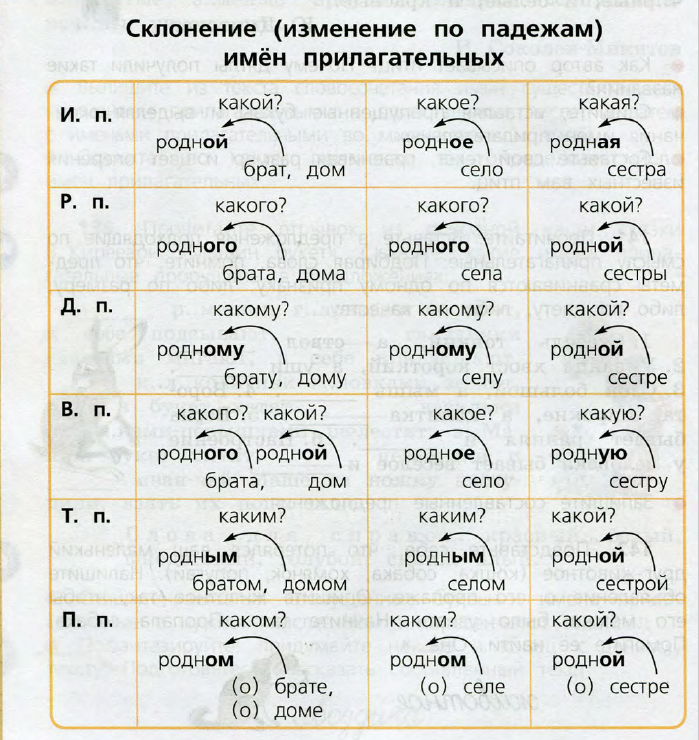 Имена прилагательные, как и имена, существительные, изменяются по падежам, или склоняются.Как определить падеж имени прилагательного? Имя прилагательное всегда стоит в том же роде, числе и падеже, в каком стоит имя существительное, к которому относится имя прилагательное.Падеж имени прилагательного определяется по падежу имени существительного.Начальная форма имени прилагательного – это форма именительного падежа мужского рода единственного числа.Молодой дуб, белый шкаф, близкий край.Алгоритм выполнения задания:Прочитайте задание.Определите опорные слова задания.Расскажите, как вы будете выполнять задание.Проверьте, правильно ли рассказали: прочитать предложения, определить имя прилагательное, найти существительное, с которым оно связано, определить падеж существительного, определить падеж прилагательного, проверить правильность выполнения.Прочитать предложения.Найти имена прилагательные.Найти имена существительные, с которым оно связано.Определить падеж имени существительного.Определить падеж имени прилагательного.10. Проверьте, правильно ли выполнили задание.Задание №1Определите падеж имён прилагательных.Сильный утренний мороз сковал ручьи. В морозном воздухе хрустел снег. Река течёт по широкому длинному оврагу. Доброго человека добрым словом вспоминают. Крик перепела доносился с ближнего ржаного поля.Правильный ответ.И.п. И.п. П.п.Сильный утренний мороз сковал ручьи. В морозном воздухеД.п. Д.п.хрустел снег. Река течёт по широкому длинному оврагу.В.п Т.п.Доброго человека добрым словом вспоминают. Крик перепелаР.п. Р.п.доносился с ближнего ржаного поля.Подсказка.ВспомнитеИмя прилагательное стоит в том же роде, числе и падеже, в каком стоит имя существительное, к которому относится имя прилагательное.Падеж имени прилагательного определяется по падежу имени существительного.Неправильный ответВ.п. В.п. Д.п.Сильный утренний мороз сковал ручьи. В морозном воздухеТ.п. Т.п.хрустел снег. Река течёт по широкому длинному оврагу.Р.п Д.п.Доброго человека добрым словом вспоминают. Крик перепелаВ.п. В.п.доносился с ближнего ржаного поля.Алгоритм выполнения задания №2:Прочитайте задание.Определите опорные слова задания.Расскажите, как вы будете выполнять задание.Проверьте, правильно ли рассказали: прочитать предложения, определить имя прилагательное, найти существительное, с которым оно связано, определить падеж существительного, определить падеж прилагательного, проверить правильность выполнения.Прочитать предложения.Найти имена прилагательные.Найти имена существительные, с которым оно связано.Определить падеж имени существительного.Определить падеж имени прилагательного.Проверьте, правильно ли выполнили задание.Задание №2Определите падеж имён прилагательных. В ячейке с правильным ответом поставь Х.Правильный вариант/варианты (или правильные комбинации вариантов):ПодсказкаВспомните:Имя прилагательное стоит в том же роде, числе и падеже, в каком стоит имя существительное, к которому относится имя прилагательное.Падеж имени прилагательного определяется по падежу имени существительного.Неправильный ответУчебник Русский язык стр. 82-85, упр. 145,152И.п.Р.п.Д.п.В.п.Т.п.П.п.пушистым снегомпрекрасная погодасолнечному днюо белой берёзеу яркого цветочкасочную травуИ.п.Р.п.Д.п.В.п.Т.п.П.п.пушистым снегомХпрекрасная погодаХсолнечному днюХо белой берёзеХу яркого цветочкаХсочную травуХИ.п.Р.п.Д.п.В.п.Т.п.П.п.пушистым снегомХпрекрасная погодаХсолнечному днюХо белой берёзеХу яркого цветочкаХсочную травуХ